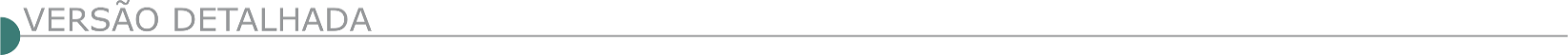 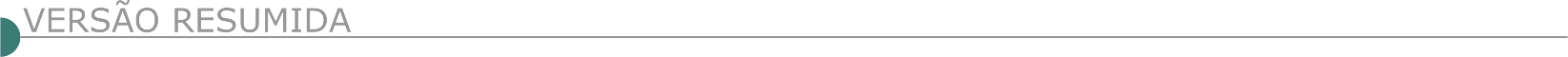 ESTADO DE MINAS GERAISPREFEITURA MUNICIPAL DE ABRE CAMPO - PREGÃO ELETRÔNICO Nº 06/2024Objeto: Execução de obra de troca de pavimentação na Rua Santo Antônio, povoado Cachoeira do Livramento, Município de Abre Campo/MG. Acolhimento de propostas até: 28/06/2024 às 08h59min. Abertura da sessão pública: 28/06/2024 às 09h00min. O certame será realizado por meio do sistema eletrônico BLL Compras: (www.bll.org.br), estando o Edital disponível nos endereços: www.bll.org.br e www.abrecampo.mg.gov.br. Contato: licitacaopmac@abrecampo.mg.gov.br ou telefone: (31) 3872-1254.PREFEITURA MUNICIPAL DE ANTÔNIO CARLOS - CONCORRÊNCIA Nº 001/2024Objeto: Realização de obra de pavimentação em intertravado hexagonal e drenagem superficial na Rua Carmindo Bernardino dos Santos, no distrito de São Sebastião de Campolide, neste Município. Edital no site www.municipioantoniocarlos.mg.gov.br ou pelo e-mail licitacao@municipioantoniocarlos.mg.gov.br. Abertura das propostas dia 05/07/2024, às 09 horas. Agente de Contratação.PREFEITURA MUNICIPAL DE ARANTINA - CONCORRÊNCIA N° 03/2024Objeto: Construção da Escola Municipal Zara de Paula, no Município de Arantina - MG. A sessão pública desta Concorrência Eletrônica será realizada no dia 05/07/2024 ás 09:00 horas, perante o sistema eletrônico provido pelo (a) Portal de Compras Públicas no endereço eletrônico https://www.portaldecompraspublicas.com.br. O Edital estará disponível através dos Sites: https://www.portaldecompraspublicas.com.br, https://arantina.mg.gov.br/ e no Portal Nacional de Contratações Públicas (PNCP). Informações pelo telefone (32) 3296-1215ou E-mail: licitacompras@arantina.mg.gov.br.PREFEITURA MUNICIPAL DE ARCOS - CONCORRÊNCIA ELETRÔNICA Nº 002/2024Objeto: Construção de uma UBS PADRÃO SES TIPO I ALVENARIA, área total construída de 466,18m², na Rua 04 esquinas com Rua 03, Área Institucional 02, bairro Residencial Pinheiros, Arcos – MG. Abertura da sessão: Dia 05/07/2024 às 13:30 horas. LOCAL: plataforma de disputa www.bnc.org.br. Consultas ao edital: no site www.arcos.mg.gov.br, www.bnc.org.br ou no Departamento de Licitações e Contratos supracitado esclarecimentos: e-mail: arcoslicita@arcos.mg.gov.br, telefone: (37) 3359-7905 ou portal BNC: www.bnc.org.br.PREFEITURA MUNICIPAL DE BANDEIRA - CONCORRÊNCIA ELETRÔNICA Nº 4/2024Objeto: Execução de Obras para Construção de Arquibancada, Banheiros e Muro de Fechamento Frontal no Estádio de Futebol Pinheirão localizado no Município de Bandeira-MG. data da abertura: 04 de julho de 2024 às 09:00 horas. O edital e seus anexos encontram-se à disposição dos interessados no Departamento de Licitações do Município de Bandeira-MG, situado à Rua Antônio Bandeira, 18 - Centro, no site oficial do município e da plataforma licitar digital nos seguintes endereços: www.bandeira.mg.gov.br, www.licitardigital.com.br. Mais informações pelo telefone (33)3728-1224.PREFEITURA MUNICIPAL DE BELA VISTA DE MINAS - CONCORRÊNCIA PUBLICA Nº 3/2024Objeto: Construção da Edificação do centro Educacional com Amor - Bairro Lages em Bela Vista de Minas/MG de acordo com as especificações técnicas previstas em Projeto. Data: até as 09h00min do dia 26/07/2024. Início da sessão e disputa de preços: 26/07/2024 às 09h30min. Referência de tempo: horário de Brasília. Local: portal AMM LICITA https://ammlicita.org.br/. Telefone de contato: (31) 3853-1271/1272 Obtenção do edital: www.belavistademinas.mg.gov.br.PREFEITURA MUNICIPAL DE BELMIRO BRAGACONCORRÊNCIA ELETRÔNICA N° 005/2024Objeto: Execução de obra de pavimentação em bloquetes nas RUAS: projetada (Bairro Baiuca), projetada 1 (Centro) e Antônio Cardoso – Belmiro Braga - MG: Convênio SEGOV nº1491000621/2024 – Valor previsto: R$ 636.233,96. Que a partir das 09h30min do dia 03 de julho de 2024, na Plataforma BLL (https://bll.org.br). Edital disponível no site: www.belmirobraga.mg.gov.br. CONCORRÊNCIA ELETRÔNICA N° 006/2024Objeto: Execução de obra de pavimentação em bloquetes, intertravados, drenagem e bocas de lobo nas ruas Antônio Cardoso, projetada 1 e 2, centro – Belmiro Braga- MG, que a partir das 13h00min do dia 03 de julho de 2024, na Plataforma BLL (https://bll.org.br). Valor previsto: R$717.827,43. Edital disponível no site: www.belmirobraga.mg.gov.br. PREFEITURA MUNICIPAL DE CABECEIRA GRANDE - CONCORRÊNCIA ELETRÔNICA 003/2024Objeto: Contratação de empresa especializada para a reforma da Praça da Igreja São José, localizada no Município de Cabeceira Grande/MG, realizará no dia 08 de julho de 2024, às 08h31min. Inf.licitacaocabeceiragrande@hotmail.com, (38) 3677 8093.PREFEITURA MUNICIPAL DE CAMPANÁRIO - CONCORRÊNCIA PRESENCIAL 002/2024Objeto: Construção de Quadra Poliesportiva Coberta com vestiário - Padrão FNDE. Julgamento: 04/07/2024 às 15h. Compras e Licitações, (33) 3513-1200, licitacao@campanario.mg.gov.br.PREFEITURA MUNICIPAL DE CARANAÍBA - CONCORRÊNCIA ELETRÔNICA Nº 003/2024Objeto: Serviços pavimentação em alvenaria poliédrica nos morros em área rural no Município de Caranaíba/MG. A sessão eletrônica se realizará no dia 04/07/2024, às 10h através do Link: https://caranaiba.licitapp.com.br//. Maiores informações no telefone: 031-3725-1133 ou licitacao@caranaiba.mg.gov.br ou site oficial do município. CONCORRÊNCIA ELETRÔNICA Nº 004/2024Objeto: Serviços pavimentação em alvenaria poliédrica em morro na Comunidade Bengala, em área rural no Município de Caranaíba/MG. A sessão eletrônica se realizará no dia 04/07/2024, às 14h através do Link: https://caranaiba.licitapp.com.br//. Maiores informações no telefone: 031-3725-1133 ou licitacao@caranaiba.mg.gov.br ou site oficial do município.PREFEITURA MUNICIPAL DE CARANAÍBA CONCORRÊNCIA ELETRÔNICA Nº 3/2024Realizar serviços pavimentação em alvenaria poliédrica nos morros em área rural no Município de Caranaíba/MG. A sessão eletrônica se realizará no dia 04/07/2024, às 10h00min, através do link: https://caranaiba.licitapp.com.br//. Mais informações no telefone: (31) 3725-1133, e-mail: licitacao@caranaiba.mg.gov.br.CONCORRÊNCIA ELETRÔNICA Nº 4/2024Realizar serviços pavimentação em alvenaria poliédrica em morro na Comunidade Bengala, em área rural no Município de Caranaíba/MG. A sessão eletrônica se realizará no dia 04/07/2024, às 14h00min através do link: https://caranaiba.licitapp.com.br//. Mais informações no telefone: (31) 3725-1133, e-mail: licitacao@caranaiba.mg.gov.br.PREFEITURA MUNICIPAL DE CONCEIÇÃO DOS OUROS - RETIFICAÇÃO – CONCORRÊNCIA N° 004/2024Objeto: Execução de Calçamento em Bloquete em Diversos Logradouros do Município de Conceição Dos Ouros – MG. Fica retificado o Edital nos seguintes itens: Onde de sê: 7.22. Nessas condições, as propostas de microempresas e empresas de pequeno porte que se encontrarem na faixa de até 5% (cinco por cento) acima da melhor proposta ou melhor lance serão consideradas empatadas com a primeira colocada. 7.24. Caso a microempresa ou a empresa de pequeno porte melhor classificada desista ou não se manifeste no prazo estabelecido, serão convocadas as demais licitantes microempresa e empresa de pequeno porte que se encontrem naquele intervalo de 5% (cinco por cento), na ordem de classificação, para o exercício do mesmo direito, no prazo estabelecido no subitem anterior. Leia-se: 7.22. Nessas condições, as propostas de microempresas e empresas de pequeno porte que se encontrarem na faixa de até 10% (dez por cento) acima da melhor proposta ou melhor lance serão consideradas empatadas com a primeira colocada. 7.24. Caso a microempresa ou a empresa de pequeno porte melhor classificada desista ou não se manifeste no prazo estabelecido, serão convocadas as demais licitantes microempresa e empresa de pequeno porte que se encontrem naquele intervalo de 10% (dez por cento), na ordem de classificação, para o exercício do mesmo direito, no prazo estabelecido no subitem anterior. Fica mantida demais cláusulas editalícas e a data e horário estabelecido.PREFEITURA MUNICIPAL DE CONSELHEIRO LAFAIETE - CONCORRÊNCIA Nº 006/2024Objeto: Execução de obras de estruturas de contenção de terras no município de Conselheiro Lafaiete/MG, de acordo com projetos, quantitativos e condições contidos nos Anexos I e II, integrantes do Edital. Data de recebimento das propostas/documentação: de 19/06/2024, às 12:00h, até 04/07/2024, às 09:29h. Data de abertura: 04/07/2024, às 09:30h, na plataforma www.novobbmnet.com.br. Esclarecimentos pelo telefone (31) 3764-9801, ramal 1035, ou e-mail: licita.lafaiete@gmail.com. O edital poderá ser retirado nos sites: www.conselheirolafaiete.mg.gov.br e www.novobbmnet.com.br.PREFEITURA MUNICIPAL DE CONTAGEMADIAMENTO - CONCORRÊNCIA ELETRÔNICA Nº. 007/2024Objeto: Reforma da edificação do grupo de convivência amor a vida no conjunto água branca, município de contagem/mg, no site www.portaldecompraspublicas.com.br A nova data para abertura está marcada para as 10:00hs do dia 08/07/2024, no site www.portaldecompraspublicas.com.br. CONCORRÊNCIA ELETRÔNICA Nº. 009/2024Objeto: Requalificação do beco passagem Amarilis, bairro Eldorado, Contagem/Mg, no site www.portaldecompraspublicas.com.br A nova data para abertura está marcada para as 14:00hs do dia 08/07/2024, no site www.portaldecompraspublicas.com.br. CONCORRÊNCIA ELETRÔNICA Nº. 008/2024Objeto: Contenção em cortina atirantada para estabilização de talude na rua Frei Tito Frankort, bairro Funcionários – Contagem/ Mg, no site www.portaldecompraspublicas.com.br. A nova data para abertura está marcada para as 10:00hs do dia 29/07/2024, no site www.portaldecompraspublicas.com.br. CONCORRÊNCIA ELETRÔNICA Nº. 011/2024Objeto: Implantação de passarela em estrutura metálica sobre praça entre rua doze e rua quatorze, bairro morada nova, município de contagem/mg, no site www.portaldecompraspublicas.com.br. A nova data para abertura está marcada para as 14:00hs do dia 29/07/2024, no site www.portaldecompraspublicas.com.br. Motivo do adiamento: Motivos administrativos. O Edital e seus Anexos, estarão disponíveis a partir do dia 24 (vinte e quatro) de junho de 2024, através dos sites www.contagem.mg.gov.br e www.portaldecompraspublicas.com.br. Informações: (31) 3391-7556 ou 3391-9352.PREFEITURA MUNICIPAL DE COROMANDEL - CONCORRÊNCIA ELETRÔNICA Nº 006/2024Objeto: Construção do Parque de Lazer Gerson Coutinho da Silva (Goiá), no Município de Coromandel-MG. Informações: E-mail: licitacao@coromandel.mg.gov.br, no site www.coromandel.mg.gov.br ou pelo telefone 34-3841-1344. No dia 31/07/2024 às 09:00h.PREFEITURA MUNICIPAL DE CÓRREGO FUNDO - CONCORRÊNCIA ELETRÔNICA Nº. 004/2024Objeto: Execução de obra de pavimentação asfáltica em vias urbanas do município de Córrego Fundo/MG. Data para cadastramento das propostas: até 25/07/2024 às 08:29hs. Abertura da Sessão: 25/07/2024 às 08:30hs. Informações e editais: site www.corregofundo.mg.gov.br ou pelo telefone (37) 3322-9202.PREFEITURA MUNICIPAL DE DESTERRO DE ENTRE RIOS - CONCORRÊNCIA PRESENCIAL Nº 008/2024Objeto: Execução de obras de construção de uma ponte na comunidade da Vargem Grande, localizada na zona rural do município de Desterro de Entre Rios, MG. Através do agente de contratação, torna público, para conhecimento dos interessados, que está instaurando o processo, através do presente instrumento, nos termos da Lei 14.133/2021 e demais normas pertinentes. Realização: 04/07/2024 ás 09:00 horas. Local: sala de licitações da Prefeitura Municipal De Desterro De Entre Rios – MG. Endereço: Rua Teófilo Andrade, n°66, centro, Desterro de Entre Rios MG, CEP: 35.494-000.Informações: (031) 3736-1515 OU 31- 98359- 7922.E-Mail- compras@desterrodeentrerios.mg.gov.br. Site: www.desterrodeentrerios.mg.gov.br. PREFEITURA MUNICIPAL DE DIVISA ALEGRE - CONCORRÊNCIA Nº 0002/2024Objeto: Prestação de serviço de obras civis para execução de pista de caminhada na Avenida Wilson Ferreira dos Santos no município de Divisa Alegre/MG, no dia 03/07/2024 às 09:00 horas. O edital e seus anexos estão disponíveis na sala de licitações, no site www.divisaalegre.mg.gov.br e no PNCPPREFEITURA MUNICIPAL DE GUIRICEMA - PREGÃO ELETRÔNICO Nº 33/2024Objeto: Execução de serviços de pavimentação asfáltica em CBUQ, para aquisição de massa asfáltica em CBUQ, para aplicação de massa asfáltica em CBUQ e PMF e para sinalização viária em diversas ruas dos Distritos, Povoados e do Município de Guiricema-MG. O edital e seus anexos encontram-se à disposição no site oficial do município www.guiricema.mg.gov.br.PREFEITURA MUNICIPAL DE GUAPÉ - PREGÃO ELETRÔNICO N.º 018/2024Objeto: Contratação de empresa especializada na prestação de serviços de apoio técnico para supervisão da obra de Pavimentação Asfáltica em C.B.U.Q no trecho Guapé à Comunidade Rural de Santo Antônio das Posses, conforme especificações constantes do Anexo II – (Termo de Referência). João Pedro da Silva, Ordenador de Despesas. http://bll.org.br/; transparencia@guape.mg.gov.br, e-mail: licitacao@guape.mg.gov.br.PREFEITURA MUNICIPAL DE IBIRACATU - CONCORRÊNCIA ELETRÔNICA Nº 003/2024 Objeto: Reforma e construção de praças através de Convênio com CEF 063840/2023. Reforma da Praça Nossa Senhora Santana da Comunidade de Vertentes, reforma da Praça Álvaro Ruas da Comunidade de São Domingos, reforma da Praça São Pedro do Distrito de Bonança e construção da Praça Senhora Santana do Distrito de Campo Alegre, do Município de Ibiracatu/ MG. - Recebimento das propostas e documentos de habilitação: Das 08h00min do dia 20 de junho de 2024 até às 08h00min do dia 04 de julho de 2024; início da sessão de disputa de preços: às 08h30min do dia 04 de julho de 2024. E-mail: pmibiracatulicitacao@gmail.com, site: http://www.ibiracatu.mg.gov.br, www.gov.br/compras.PREFEITURA MUNICIPAL DE IGARAPÉ - CONCORRÊNCIA ELETRÔNICA Nº 06/2024Objeto: Execução das obras de construção do centro esportivo e praça de lazer Novo Igarapé, localizado na Rua Domingos Quaresma da Silva, Bairro Novo Igarapé, em Igarapé/MG. O edital completo está disponível nos sites www.igarape.mg.gov.br, www.licitardigital.com.br e ainda, no setor de Compras, Licitações e Parcerias, situado no prédio da Prefeitura Municipal de Igarapé/MG, na Avenida Governador Valadares, n° 447, Centro, Igarapé/MG, no horário de 08h às 17h. Mais informações, telefone (31) 3534-5357. PREFEITURA MUNICIPAL DE ITURAMA - RETIFICAÇÃO - CONCORRÊNCIA ELETRÔNICA Nº 008/2024Objeto: Construção da Praça da Bíblia no bairro Jardim Califórnia, no Município de Iturama. ONDE SE LÊ: Modalidade: Concorrência Eletrônica nº 008/2024 LEIA-SE: Modalidade: Concorrência Eletrônica nº 009/2024 Os demais termos permanecem inalterados.PREFEITURA MUNICIPAL DE JEQUITINHONHA - CONCORRÊNCIA Nº 07/2024Objeto: Construção de 15 (quinze) Banheiros Sociais, com fornecimento de mão de obra e material no Município de Jequitinhonha/MG, mediante as condições contidas no Termo de Referência, bem como Planilha Orçamentária de Custos, Quadro de Composição de BDI, Memorial Descritivo, Cronograma Físico Financeiro e Projeto Arquitetônico em anexos. Abertura: 04/07/2023 às 09h00min. Edital e demais Informações na sala de licitações à Av. Pedro Ferreira, 159, Centro, CEP: 39.960-000 das 08h00min às 17h00min, Fone: (33) 3741-2570, também no site: www.jequitinhonha.mg.gov.br.PREFEITURA MUNICIPAL DE JURAMENTO - CONCORRÊNCIA ELETRÔNICA Nº 6/2024Objeto: Construção do pórtico de entrada do município de Juramento/MG na forma estabelecida na planilha orçamentária de custo, memorial descritivo e cronograma físico-financeiro, conforme condições, quantidades e exigências estabelecidas no termo de referência, no edital e seus anexos. Data de realização: 02.07.2024 as 09:00 horas (horário de Brasília) pelo site PORTAL DE COMPRAS PÚBLICAS - www.portaldecompraspublicas.com.br. Maiores informações pelo e-mail: juramentolicitacao.mg@gmail.com, ou na sede da Prefeitura de segunda a sexta feira de 08:00 as 11:30 horas e 13:00 as 17:00 horas.PREFEITURA MUNICIPAL DE MATIAS CARDOSOCONCORRÊNCIA ELETRÔNICA Nº 3/2024Objeto: Execução de obras e serviços de engenharia padronizados. Julgamento das propostas e habilitação: 04/07/24 às 9h, plataforma "LicitarDigital" www.licitardigital.com.br. Infor: (33)3284-1488 licitacao@mathiaslobato.mg.gov.br.CONCORRÊNCIA ELETRÔNICA Nº 04/2024Objeto: Prestação de serviços de pavimentação em bloquete sextavado em ruas da sede Município de Matias Cardoso/MG. As propostas e os documentos de habilitação serão recebidos exclusivamente por meio do sistema eletrônico www.bll.org.br até 05/07/2024 as 08:00h. O edital e anexos se encontram disponíveis no site: www.matiascardoso.mg.gov.br e www.bll.org.br. E-mail: licitacao@matiascardoso.mg.gov.br e fone: (38) 3616-3113.PREFEITURA MUNICIPAL DE MINAS NOVAS - CONCORRÊNCIA Nº 007/2024Objeto: Pavimentação em bloquetes sextavados na estrada, trecho Ponte do Capivari ao povoado de Imbiruçú, sem o fornec. material. Início da sessão disputa: 09h00min do dia 04/07/2024. Horário Brasília. Edital: https://www.minasnovas.mg.gov.br/ e AMM Licita www.licitardigital.com.br. Informações (33) 3764.1252/1147.PREFEITURA MUNICIPAL DE MONTE AZUL - ERRATA - CONCORRÊNCIA Nº. 004/2024Objeto: Reforma e revitalização da orla da Lagoa do Pernambuco, zona urbana do Município De Monte Azul/MG. Onde se lê: Data início das Propostas: 17/06/2024 - Data Final das Propostas: 01/07/2024 às 08:29 h - Data da Abertura da Sessão e início de Disputa: 01/07/2024 às 08h30min, Leia-se Data início das Propostas: 18/06/2024 - Data Final das Propostas: 03/07/2024 às 08:29 h - Data da Abertura da Sessão e início de Disputa: 03/07/2024 às 08h30min.PREFEITURA MUNICIPAL DE MORADA NOVA DE MINAS - PREGÃO ELETRÔNICO Nº 19/2024Objeto: Execução das obras/serviços de construção de torre de telefonia móvel no Povoado de Campo Alegre. Recepção de Propostas: a partir das 09hs do dia 20/06/2024 até as 08hs do dia 04/07/2024. Julgamento dia 04/07/2024 às 09h. Edital na plataforma www.licitardigital.com.br e no site www.moradanova.mg.gov.br ou ainda na forma física no seguinte endereço Av. Cel. Sebastião Pereira Magalhães e Castro, n° 315, Centro, CEP 35.628- 000.PREFEITURA MUNICIPAL DE MORRO DO PILARCONCORRÊNCIA ELETRÔNICA Nº 1/2024Objeto: Execução de obra de pavimentação em bloquetes sextavados de concreto e com face superior plana, com dimensões aproximadas de 25cm x 25cm x 8cm, de modo que 17(dezessete) bloquetes perfaçam 1m² incluindo execução de rede pluvial na rua de acesso ao complexo esportivo Zanine Junior. Data de abertura 09/07/2024 as 09:00. Maiores informações poderão ser prestadas pelo telefone (31) 3866 5249 ou através do e-mail: licitacao@morrodopilar.mg.gov.br.CONCORRÊNCIA ELETRÔNICA Nº 2/2024Objeto: Pavimentação em bloco sextavados intertravados para extensão da Rua Gaspar Soares em Morro do Pilar. Data de abertura 11/07/2024. Maiores informações poderão ser prestadas pelo telefone (31) 3866 5249 ou através do e-mail: licitacao@morrodopilar.mg.gov.br.PREFEITURA MUNICIPAL DE NOVO CRUZEIRO - CONCORRÊNCIA PÚBLICA ELETRÔNICA Nº 1/2024Objeto: Execução de obras de pavimentação de trechos de estradas vicinais com bloco sextavado, nas comunidades de lambari e rochedo, zona rural do município de Novo Cruzeiro - MG, no dia 03/07/2024 às 09h00min. Integra do edital e demais informações atinentes ao certame encontram-se à disposição dos interessados na divisão de licitação situada na Av. Júlio Campos, 172, Centro nos dias úteis no horário de 07 às 12 horas, através do telefone 33 3533-1200 e e-mail/site: licitacoes@novocruzeiro.mg.gov.br; http://novocruzeiro.mg.gov.br/; https://licitar.digital/.PREFEITURA MUNICIPAL DE OURO PRETO – PREGÃO ELETRÔNICO SRP Nº. 009/2024Objeto: Execução de serviços relacionados a manutenção de pavimentação de vias públicas e de redes de drenagem de águas pluviais com fornecimento completo de mão de obra, materiais e equipamentos necessários. Recebimento das propostas por meio eletrônico no site www.bllcompras.org.br, de 20/06/2024 às 17:00 horas até 05/07/2024 às 10:00 horas. Início da Sessão de disputa prevista para o dia 05/07/2024 às 14:00 horas. Edital no site www.ouropreto.mg.gov.br, link Licitações e no site www.bllcompras.org.br: Informações: (31) 3559-3301. PREFEITURA MUNICIPAL DE PARÁ DE MINAS - CONCORRÊNCIA Nº 009/2024Objeto: Construção de Unidade Básica de Saúde, Tipo 1, no Bairro JK, nesta Cidade. Tipo: menor preço. Abertura: 03/07/24 às 09:10 horas. O edital poderá ser obtido na íntegra na Diretoria de Compras e Contratos ou através dos sites https://parademinas.mg.gov.br/licitacoes/ e https://novobbmnet.com.br.PREFEITURA MUNICIPAL DE PARAOPEBA - CONCORRÊNCIA ELETRÔNICA Nº014/2024Objeto: Recapeamento asfáltico em CBUQ em diversas ruas do município de Paraopeba - em atendimento as necessidades da secretaria municipal de obras e serviços públicos. Sessão a ser realizada na Plataforma de Licitações Licitar Digital (www.licitardigital.com.br) no dia 04 de julho de 2024, às 09h30 horas. Recebimento de propostas: até as 09:29 horas do dia 04/07/2024. Prédio localizado na Rua Américo Barbosa nº 13, Centro, nesta. Cópias do edital poderão ser obtidas no endereço supra e nos sites www.licitardigital.com.br e www.paraopeba.mg.gov.br. Informações através do telefone: 031-3714-1442, no horário de 13:00 às 17:00 horas e através do e-mail licitacaoparaopebamg@paraopeba.mg.gov.br.PREFEITURA MUNICIPAL DE PAULA CÂNDIDO PREFEITURA MUNICIPAL - CONCORRÊNCIA ELETRÔNICA Nº 001/2024Objeto: Execução da primeira etapa da reforma da sede municipal da Câmara de Paula Cândido-MG. Data de abertura / Julgamento: 02/07/2024 às 8h30min. Edital disponível em: www.portaldecompraspublicas.com.br. Mais informações: (32) 9 99081979.PREFEITURA MUNICIPAL DE PERIQUITO - CONCORRÊNCIA ELETRÔNICA Nº 006/2024Objeto: Reforma da Praça Waldemar Ribeiro Guimarães com execução de 2.147,74 m² de calçamento em bloquete intertravado, construção de palco, construção de banheiros, instalação de pergolado, instalação de 54m de guarda-corpo e instalações elétricas, localizada no Bairro: Centro no Município de Periquito/MG, que fará realizar, às 13h00min, do dia 03 de julho de 2024. Os interessados poderão retirar o Edital pelo site: www.periquito.mg.gov.br ou www.licitardigital.com.br. Informações complementares poderão ser obtidas através dos telefones (33) 3298-3010 / 3298-3013.PREFEITURA MUNICIPAL DE PIRANGUINHO - CONCORRÊNCIA ELETRÔNICA Nº 011/2024Objeto: Executar calçamento e drenagem pluvial em trecho da Avenida Itajubá para atender a secretaria de infraestrutura do município de Piranguinho. Visita técnica a partir de 08/07/2024. Abertura: 10/07/2024 às 09:00 horas. Edital pelo site www.piranguinho.mg.gov.br. Mais informações pelo e-mail: licitacao@piranguinho.mg.gov.br - Tel: (35) 3644-1222.PREFEITURA MUNICIPAL DE POTÉCONCORRÊNCIA 001/2024Objeto: Execução de Pavimentação de trechos de estradas vicinais do Município de Poté, com fornecimento total de material e mão de obra. Data e Hora da Sessão: 03/07/2024 às 08 horas. Interessados poderão solicitar o Edital através do e-mail: licitacao@pote.mg.gov.br.CONCORRÊNCIA Nº 2/2024Objeto: Execução de Pavimentação de estradas rurais em Alvenaria Poliédrica do Município de Poté, com fornecimento total de material e mão de obra. Data e Hora da Sessão: 03/07/2024 às 09 horas. Interessados poderão solicitar o Edital através do e-mail: licitacao@pote.mg.gov.brPREFEITURA MUNICIPAL DE POUSO ALEGRE - CONCORRÊNCIA PÚBLICA Nº 12/2023 Objeto: Realização de obras de drenagem no bairro São Judas Tadeu, incluindo o fornecimento de materiais, equipamentos e mão de obra. A sessão pública será realizada no dia 10 (dez) de janeiro de 2024, as 09h00min, na Sala de Licitações, localizada na Rua Lucy Vasconcelos Teixeira, nº 230, Bairro Mirante do Paraíso, Pouso Alegre/MG.). O valor máximo para a execução do objeto é de R$6.199.472,92 (seis milhões, cento e noventa e nove mil, quatrocentos e setenta e dois reais e noventa e dois centavos). O edital e seus anexos poderão ser consultados e obtidos gratuitamente em dias úteis e em horário comercial mediante a apresentação de PEN DRIVE, para cópia do arquivo, no site da prefeitura www.pousoalegre.mg.gov.br, na aba "Edital de Licitação" e no e-mail: editaispmpa@gmail.com. Mais informações: (35) 3449-4023.PREFEITURA MUNICIPAL DE RAPOSOS - PREGÃO ELETRÔNICO SRP Nº 006/2024Objeto: Registro de Preço de Serviços de “Operação Tapa Buraco” em diversas vias do município, e aplicação de pavimentação asfáltica. Data da abertura: 02/07/2024 às 09h00min. Edital e anexos estarão disponíveis no site www.raposos.mg.gov.br. Demais informações na sede da Prefeitura, Praça da Matriz, 64, Centro, horário de 12hs às 18hs. PREFEITURA MUNICIPAL DE RODEIRO - CONCORRÊNCIA ELETRÔNICA Nº 002/2024Objeto: Execução de recapeamento asfáltico em CBUQ nas Ruas Tiradentes, Primeiro de Março, João Teles da Costa e Sete de Setembro no Bairro Novo Horizonte, Data e horário da sessão: 28/06/2024 09h00min. O Edital completo encontra-se disponível no site da Prefeitura Municipal de Rodeiro: https://www.rodeiro.mg.gov.br/, na plataforma de realização da fase de lances: www.ammlicita.org.br e PNCP. Informações pelos telefones: 32 3577-1173/ 32 3577-1309 ou e-mail: licitacao@rodeiro.mg.gov.br. Site para realização do pregão: www.ammlicita.org.br.PREFEITURA MUNICIPAL DE SALINASCONCORRÊNCIA Nº 18/2024Objeto: Execução de obra de construção da segunda etapa do canal de drenagem do bairro Sílvio Santiago. A sessão pública ocorrerá exclusivamente no endereço: http://www.portaldecompraspublicas.com.br, às 09h do dia 05/07/2024. Edital e anexos no site www.salinas.mg.gov.br.CONCORRÊNCIA Nº 19/2024Objeto: Contratação de empresa especializada do ramo de Engenharia e Construção Civil para execução de obra de construção de passagem molhada na comunidade de Montes Clarinhos. A sessão pública ocorrerá exclusivamente no endereço: http://www.portaldecompraspublicas.com.br, às 15h do dia 05/07/2024. Edital e anexos no site www.salinas.mg.gov.br.PREFEITURA MUNICIPAL DE SÃO GONÇALO DO RIO ABAIXO - CONCORRÊNCIA ELETRÔNICA N.º 09/2024Objeto: Pavimentação da estrada rural da comunidade Una ao Bamba passando pelo Rio Claro no município de São Gonçalo do Rio Abaixo/MG. As propostas serão recebidas até às 09:00 horas do dia 04/07/2024. A operação da sessão pública se dará a partir das 09:00 horas do dia 04/07/2024. O Edital completo poderá ser obtido no sítio eletrônico https://www.saogoncalo.mg.gov.br/transparencia e/ou https://licitar.digital.PREFEITURA MUNICIPAL DE SÃO TOMÁS DE AQUINO - CONCORRÊNCIA ELETRÔNICA Nº 2/2024Objeto: Realização de "Pavimentação Asfáltica de estrada vicinal. A abertura será dia 03 de julho de 2024, às 09:00 horas na Plataforma de Licitações AMM Licita (www.ammlicita.org.br). O edital/aviso completo e as demais informações relativas às licitações encontram-se à disposição dos interessados no site www.staquino.mg.gov.br e na Prefeitura Municipal, Departamento de Compras e Licitações, na Rua Alves de Figueiredo, 393, Centro, nesta cidade, FONE (35) 3535 - 1500/1228/1229, diariamente das 9 às 11 e das 13 às 16h.PREFEITURA MUNICIPAL DE SERRANÓPOLIS DE MINAS CONCORRÊNCIA ELETRÔNICA Nº 6/2024Objeto: Construção de obras e serviços de engenharia comum, localizado no município de Serranópolis de Minas/Mg. Data início das Propostas: 19/06/2024 às 09:00 hs. Data Final das Propostas: 04/07/2024 às 09:00 hs - Data da Abertura da Sessão e início de Disputa: 04/07/2024 às 09h30min, no endereço eletrônico https://www.portaldecompraspublicas.com.br, horário de Brasília - DF. Prefeitura Municipal de Serranópolis de Minas - MG, ou pelo telefone (38) 3220-8620 - e-mail: licitacao@serranopolisdeminas.mg.gov.br, anexos no site: www.serranopolisdeminas.mg.gov.br.CONCORRÊNCIA ELETRÔNICA Nº 7/2024Objeto: Pavimentação de estrada vicinal localizado na Estrada "Tira Chapéu" da comunidade do Gerais, Zona Rural do município de Serranópolis de Minas/Mg. Data início das Propostas: 19/06/2024 às 11:00 hs. Data Final das Propostas: 04/07/2024 às 11:00 hs - Data da Abertura da Sessão e início de Disputa: 04/07/2024 às 11h30min, no endereço eletrônico https://www.portaldecompraspublicas.com.br, horário de Brasília - DF. Prefeitura Municipal de Serranópolis de Minas - MG, ou pelo telefone (38) 3220-8620 - e-mail: licitacao@serranopolisdeminas.mg.gov.br, anexos no site: www.serranopolisdeminas.mg.gov.br.PREFEITURA MUNICIPAL DE TEÓFILO OTONI - PREGÃO ELETRÔNICO Nº 044/2024Objeto: Execução dos serviços de construção de área de urbanização para instalação de sistema de tratamento de água na aldeia Maxakali - Escola Floresta - Comunidade de Itamunheque, no dia 03/07/2024, com recebimento das propostas até às 08:30h. A Íntegra do edital, anexos e demais informações atinentes ao certame encontram-se à disposição dos interessados na sala da Divisão de Licitação, situada na Av. Dr. Luiz Boali Porto Salman, nº 230, Centro, nos dias úteis, no horário de 8h às 16h, ou através dos sites: www.transparencia.teofilootoni.mg.gov.br, licitanet.com.br ou pelo e-mail: licitacao@teofilootoni.mg.gov.br.PREFEITURA MUNICIPAL DE TRÊS CORAÇÕESCONCORRÊNCIA Nº 2/2024Objeto: Reconstrução de muro de arrimo afetado pelas chuvas em 19 de novembro de 2023 - rua Coronel Belchior Pimenta de Abreu - Centro- Três Corações/Mg. O município de Três Corações/Prefeitura municipal de Três Corações, com sede na Av. Brasil, n.º 225, bairro Jardim América, cep 37.410-900, torna pública a licitação na modalidade concorrência. Data de julgamento das propostas: 05/07/2024 às 09h:30min. Local: portal de compras do governo federal: www.compras.gov.br. O edital completo, seus anexos, impugnações, recursos, decisões e demais atos deverão ser acompanhados pelos interessados para ciência através do site www.compras.gov.br ou no departamento de licitação das 09:00 às 11:00 e das 13:00 às 17:00 horas.REABERTURA - PREGÃO ELETRÔNICO Nº 0058/2023Objeto: Prestação de serviços contínuos de coleta e transporte de resíduos sólidos urbanos (lixo doméstico e comercial). A prefeitura municipal de três corações torna público para conhecimento de todos os interessados a reabertura para convocação dos demais classificados do referido processo, considerando a rescisão do contrato com a empresa ora vencedora do certame. Data da reabertura da sessão: dia 20 de junho 2024 as 07:00 horas. Local: portal de compras do governo federal – www.gov.br/compras. PREFEITURA MUNICIPAL DE TURVOLÂNDIA - CONCORRÊNCIA Nº 4/2024Objeto: Construção civil para realização de serviço em regime de empreitada global, para construção de salas para o almoxarifado da Unidade Básica de Saúde (UBS) no Município de Turvolândia/MG. O edital completo e seus anexos estão à disposição dos interessados junto à equipe de apoio de segunda a sexta feiras, no horário das 09h às 17h, na sala de licitações localizada na Praça Dom Otávio, nº. 240 - Centro - Turvolândia/MG. A abertura será às 10:00h do dia 03 de julho de 2024, quando serão recebidos os envelopes de propostas, habilitação e credenciamento dos representantes das empresas interessadas. Mais informações pelo telefone (35) 3242-1174, Site www.turvolandia.mg.gov.br ou pelo e-mail licitaturvolandia@gmail.com.PREFEITURA MUNICIPAL DE VARZELÂNDIA - CONCORRÊNCIA Nº 10/2024Objeto: Execução de calçamento da Rua Santos Reis (Bairro Fonte Nova). A partir do dia 20/06/2024 - Abertura: dia 10/07/2024 às 08h31m. Edital disponível no site: www.varzelandia.mg.gov.br, no site www.portaldecompraspublicas.com.br.PREFEITURA MUNICIPAL DE UBERABA - REPUBLICADO - CONCORRÊNCIA ELETRÔNICA Nº 27/2023Objeto: Construção de praça em espaço público na Rua Ana Rita de Jesus, Bairro Antônia Cândida, em atendimento à Secretaria de Serviços Urbanos e Obras - SESURB. Tipo: Menor preço unitário. Recebimento das propostas por meio eletrônico: A partir das 16h do dia 20/06/2024. Fim do recebimento das propostas/Início da Disputa: Às 13h do dia 25/07/2024. Abertura da Sessão de Disputa de Preços: Às 15h do dia 25/07/2024. Valor estimado da licitação: R$ 1.086.154,43. Fontes de Recursos: Recursos de Operações de Crédito. Informações: O Edital da Concorrência Eletrônica nº 027/2023 estará disponível a partir das 16h do dia 20/06/2024 nos seguintes acessos: Portal eletrônico oficial do Município de Uberaba/MG, pelo link: https://prefeitura.uberaba.mg.gov.br/portalcidadao/; Portal Nacional de Compras Públicas (PNCP), pelo link: https://www.gov.br/pncp/pt-br; Plataforma eletrônica de licitações (LICITAR DIGITAL), pelo link: https://ammlicita.org.br/. Demais informações podem ser obtidas pelo telefone: (34) 3318-0938 ou pelo e-mail: operacionalizacao.ucc@uberaba.mg.gov.br.PREFEITURA MUNICIPAL DE VARZELANDIA - CONCORRÊNCIA Nº 10/2024Objeto: Execução de calçamento da Rua Santos Reis (Bairro Fonte Nova). A partir do dia 20/06/2024 - Abertura: dia 10/07/2024 às 08h31m. Edital disponível no site: www.varzelandia.mg.gov.br, no site www.portaldecompraspublicas.com.br.PREFEITURA MUNICIPAL DE VIEIRASCONCORRÊNCIA Nº 02/2024Objeto: Obra de calçamento em pavimento intertravado em bloco sextavado em diversas ruas do Município de Vieiras e Distrito de Santo Antônio do Glória. Credenciamento e abertura dos envelopes: 25/07/2024 às 13:00 horas. Local: Avenida Alcino Bicalho, nº 331, Bairro Fava, Vieiras/MG, CEP: 36895-000. Melhores informações no telefone (32) 3755-1000 e e-mail licitacao@vieiras.mg.gov.br.ALTERAÇÃO - CONCORRÊNCIA NO 3/2024Objeto: Construção de cobertura em estrutura metálica para o Município. Credenciamento, abertura das propostas e julgamento: 26/07/2024 às 09:01h. Local: Portal: Bolsa de Licitações do Brasil - BLL www.bll.org.br. Mais informações telefone (32) 3755-1000 e e-mail licitacao@vieiras.mg.gov.br. Edital: Sede da Prefeitura Av. Alcino Bicalho 331, Bairro Fava, site www.vieiras.mg.gov.brESTADO DO CEARÁSUPERINTENDÊNCIA REGIONAL NO CEARÁ - PREGÃO ELETRÔNICO Nº 90191/2024Objeto: Execução dos Serviços Necessários de Manutenção Rodoviária (Conservação/Recuperação) na (s) Rodovia (s) BR-020/CE; trecho: DIV PI/CE - MARCO ZERO FORTALEZA; subtrecho: ENTR CE-257 (CANINDÉ) - ENTR BR-222; segmento: Km 308,80 ao Km 406,60; extensão total: 97,80 Km, sob jurisdição da SUPERINTENDÊNCIA REGIONAL DO DNIT NO ESTADO DO CEARÁ, no âmbito do Plano Anual de Trabalho e Orçamento - PATO. . Total de Itens Licitados: 1. Edital: 19/06/2024 das 08h00 às 12h00 e das 13h30 às 17h30. Endereço: Km 06 da Rod Br 116 Bairro Cajazeiras, - Fortaleza/CE ou https://www.gov.br/compras/edital/393024-5-90191-2024. Entrega das Propostas: a partir de 19/06/2024 às 08h00 no site www.gov.br/compras. Abertura das Propostas: 03/07/2024 às 09h30 no site www.gov.br/compras. Informações Gerais: O Edital e demais anexos também estarão disponíveis em https://www.gov.br/dnit/ptbr/assuntos/licitacoes/superintendencias/editais-de-licitacoes/.ESTADO DO MATO GROSSODNIT - SUPERINTENDÊNCIA REGIONAL EM MATO GROSSO REABERTURA - PREGÃO Nº 545/2023Objeto: Execução dos Serviços de Manutenção Rodoviária (Conservação/Recuperação) na Rodovia BR-158/MT, Trecho: Div. PA/MT (Início das obras de pavimentação) - Entr. BR-070(B) (Div. MT/GO) (Aragarças), Subtrecho: Fim das obras de pavimentação - Entr. MT-322(B) /433 (Alô Brasil), Segmento: km 201,20 ao km 330,60, Extensão: 129,40 km, SNV: 158BMT0205 - 158BMT0215 (Versão 202301B), conforme condições estabelecidas no Edital e seus Anexos. Novo Edital: 19/06/2024 das 08h00 às 12h00 e de13h30 às 17h30. Endereço: Rua 13 de Junho, 1296 Centro-sul - CUIABA – MT. Entrega das Propostas: a partir de 19/06/2024 às 08h00 no site www.comprasnet.gov.br. Abertura das Propostas: 03/07/2024, às 11h00 no site www.comprasnet.gov.br.PREGÃO ELETRÔNICO Nº 90182/2024Objeto: Execução dos Serviços de Manutenção Rodoviária (Conservação/Recuperação) na Rodovia BR-364/MT, Trecho: Entr. MT-100(A) (Div. GO/MT) (Alto Araguaia) - Entr. BR-174(B) (Div. MT/RO), Subtrecho: Entr. MT-235 (Av. André A. Maggi) (Início do Trecho Urbano de Sapezal) - Entr. BR-174(A), Segmento: km 1.126,10 - km 1.259,00, Extensão: 132,90 km, Código SNV: 364BMT0992 - 364BMT1002 (Versão 202401A), conforme condições estabelecidas no Edital e seus Anexos.. Total de Itens Licitados: 1. Edital: 19/06/2024 das 08h00 às 12h00 e das 13h30 às 17h30. Endereço: Rua 13 de Junho, 1296, Centro-sul - Cuiabá/MT ou https://www.gov.br/compras/edital/393020-5-90182-2024. Entrega das Propostas: a partir de 19/06/2024 às 08h00 no site www.gov.br/compras. Abertura das Propostas: 03/07/2024 às 15h00 no site www.gov.br/compras. Informações Gerais: O número do edital 90182/2024 publicado no DOU corresponde ao número 182/2024 publicado no site do DNIT.ESTADO DE SANTA CATARINASUPERINTENDÊNCIA REGIONAL EM SANTA CATARINA - PREGÃO ELETRÔNICO Nº 90164/2024Objeto: Contratação de serviços comuns continuados de terceirização de mão de obra de manutenção predial, recepção, copeiragem e motorista, para atender às necessidades da Superintendência Regional do DNIT/SC, a serem executados com regime de dedicação exclusiva de mão de obra. Total de Itens Licitados: 5. Edital: 19/06/2024 das 08h00 às 12h00 e das 13h00 às 17h00. Endereço: Rua Álvaro Millen da Silveira, 104, Centro - Florianópolis/SC ou https://www.gov.br/compras/edital/393013-5-90164-2024. Entrega das Propostas: a partir de 19/06/2024 às 08h00 no site www.gov.br/compras. Abertura das Propostas: 03/07/2024 às 10h00 no site www.gov.br/compras.ESTADO DE SÃO PAULOSABESP – COMPANHIA DE SANEAMENTO BÁSICO DO ESTADO DE SÃO PAULO - LICITAÇÃO - LI 01.045/24Objeto: Execução de obras no sistema de abastecimento de água do município de São José dos Campos compreendendo: Urbanização e EEAT no Jardim da Granja, urbanização e base do reservatório no CR Petrobrás no Âmbito da coordenadoria B projetos regionais sudeste – ero e da superintendência vale do paraíba – OV. Edital para “download” a partir de 19/06/2024 - www.sabesp.com.br no acesso fornecedores - mediante obtenção de senha e credenciamento (condicionante a participação) no acesso Licitações Eletrônicas Cadastro de Fornecedores. Envio das Propostas a partir da 00h00 de 15/07/2024 até as 09h00 de 16/07/2024 - www.sabesp.com.br no acesso fornecedores - Licitações Eletrônicas. Às 09h05 será dado início a Sessão Pública.- PARCEIROS INSTITUCIONAIS –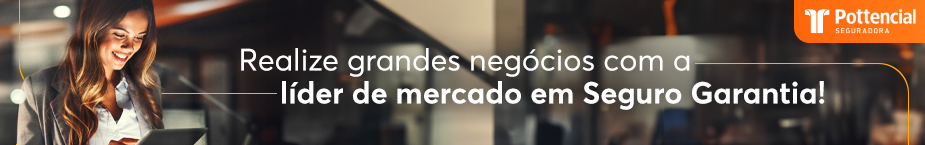 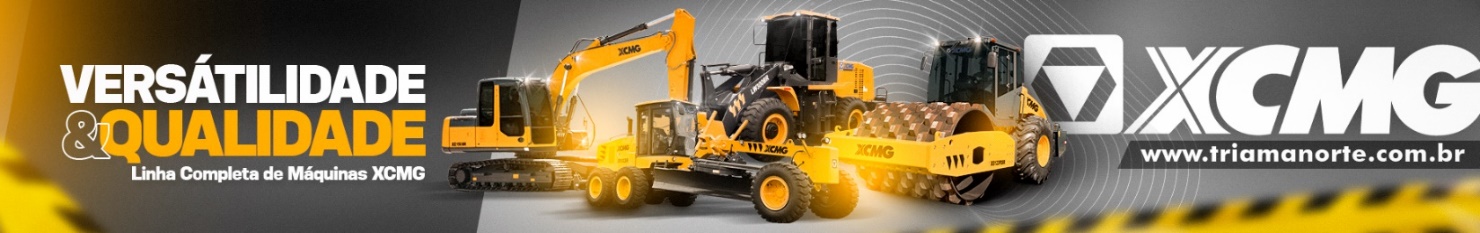 - PUBLICIDADE -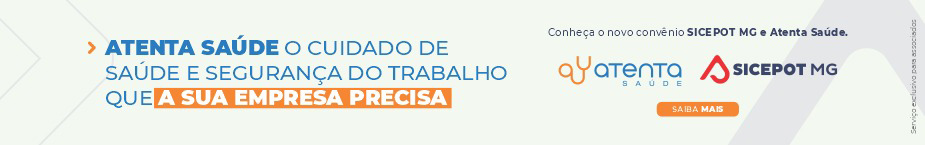 ÓRGÃO LICITANTE: COPASA-MGEDITAL: LICITAÇÃO Nº CPLI. 1120240066Endereço: Rua Carangola, 606, térreo, bairro Santo Antônio, Belo Horizonte/MG.Informações: Telefone: (31) 3250-1618/1619. Fax: (31) 3250-1670/1317. E-mail: cpli@copasa.com.br.Endereço: Rua Carangola, 606, térreo, bairro Santo Antônio, Belo Horizonte/MG.Informações: Telefone: (31) 3250-1618/1619. Fax: (31) 3250-1670/1317. E-mail: cpli@copasa.com.br.OBJETO: execução, com fornecimento de materiais e equipamentos, das obras e serviços para a implantação da UTR - Unidade de Tratamento de Resíduos, no município de Frutal / MG.DATAS: 1.1 A Sessão de Recebimento dos Envelopes de nº 01 (Proposta de Preços), nº 02 (Documentos de Habilitação) e nº 3 (proposta de inovação) e Abertura dos Envelopes de nº 01 (Proposta de Preços), será realizada às 08:30 horas do dia 22 de agosto de 2024.Prazo de execução: 18 meses.VALORESVALORESValor Estimado da ObraCapital Social Igual ou SuperiorR$ 7.401.679,75-CAPACIDADE TÉCNICA: a) Construção de Unidade de Tratamento de Resíduos ou Estação de Tratamento de Água ou Estação de Tratamento de Esgotos em concreto armado; b) Construção civil e/ou reforma em edificações.CAPACIDADE TÉCNICA: a) Construção de Unidade de Tratamento de Resíduos ou Estação de Tratamento de Água ou Estação de Tratamento de Esgotos em concreto armado; b) Construção civil e/ou reforma em edificações.CAPACIDADE OPERACIONAL: a) Construção de Unidade de Tratamento de Resíduos ou Estação de Tratamento de Água ou Estação de Tratamento de Esgotos em concreto armado e capacidade de tratamento igual ou superior a 60 (sessenta) L/s; b) Fornecimento e lançamento de concreto armado, com quantidade igual ou superior a 100 (cem) m³; c) Armadura de aço para concreto armado com quantidade igual ou superior a 11.400 (onze mil e quatrocentos) kg.CAPACIDADE OPERACIONAL: a) Construção de Unidade de Tratamento de Resíduos ou Estação de Tratamento de Água ou Estação de Tratamento de Esgotos em concreto armado e capacidade de tratamento igual ou superior a 60 (sessenta) L/s; b) Fornecimento e lançamento de concreto armado, com quantidade igual ou superior a 100 (cem) m³; c) Armadura de aço para concreto armado com quantidade igual ou superior a 11.400 (onze mil e quatrocentos) kg.ÍNDICES ECONÔMICOS: CONFORME EDITAL. ÍNDICES ECONÔMICOS: CONFORME EDITAL. OBSERVAÇÕES: Para acesso ao sistema eletrônico, os interessados deverão credenciar-se pelo site www.copasa.com.br, obedecendo a todas as instruções nele contidas, antes da data de realização desta Licitação, definida no item 1.2 deste Edital. 1.4.2 Para o credenciamento deverá ser observado, especificamente, o item “Cadastro de Fornecedores” da página de instruções do site www.copasa.com.br. As informações complementares para credenciamento poderão ser obtidas pelos telefones: (31) 3250-1746 ou 3250-1597.OBSERVAÇÕES: Para acesso ao sistema eletrônico, os interessados deverão credenciar-se pelo site www.copasa.com.br, obedecendo a todas as instruções nele contidas, antes da data de realização desta Licitação, definida no item 1.2 deste Edital. 1.4.2 Para o credenciamento deverá ser observado, especificamente, o item “Cadastro de Fornecedores” da página de instruções do site www.copasa.com.br. As informações complementares para credenciamento poderão ser obtidas pelos telefones: (31) 3250-1746 ou 3250-1597.